Taber Mennonite School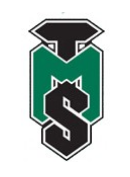 School Supply List 2020-2021 Grade 6	3 - Lined coil notebooks(at least 100 pages)2 - Composition notebooks (200 pages)1- Pair of scissors2- Packages of lined paper1- large binder 24 - HB Pencils 4 - Boxes of kleenex1 - Pack of multi colour highlighters1 - Pencil sharpener4 - White erasers30 cm ruler4 - Large glue sticks1 - Pencil box/case1 - Package of dividers1 - Calculator with a square root button.1 - Protractor set1 - Package of pencil crayons1 - Package of markers4 - Fine black sharpie markers1 - Set of inexpensive earbuds1 - Package of thin expo whiteboard markers.1 - Sketchbook (9x12” or largerReusable Water Bottle	Gym Shoes1 - Package of “Post It” NotesGrade 7-93 - Lined coil notebooks (at least 100 pages)2 - Composition notebooks (100 pages)1- Pair of scissors2 - Packages of lined paper1- Large binder 24 Pencils, pens, & white erasers1 - Pack of pencil crayons1 - Pack of fine tip felt markers1- Sketchbook (9x12” or larger)2 - Large glue sticks1 Calculator with a square root button1 Geometry set1- Pack of multi colour highlighters30 cm ruler1 - Pencil case/box1 - Package of dividers2 - Fine black sharpie markers2 - Thin expo whiteboard markers1 - Set of inexpensive earbuds1 - Package of cue/flashcards1 - Package of post-it notesReusable Water Bottle	Gym Shoes(Flip Page for more info)*Students will not have access to a fridge or utensils next school year.*Please reuse your items from previous years.  New supplies are not necessary!If you have any questions or concerns please leave a detailed message at the school office at (403) 223- 0179 or email Mr. Harding at mark.harding@horizon.ab.ca 